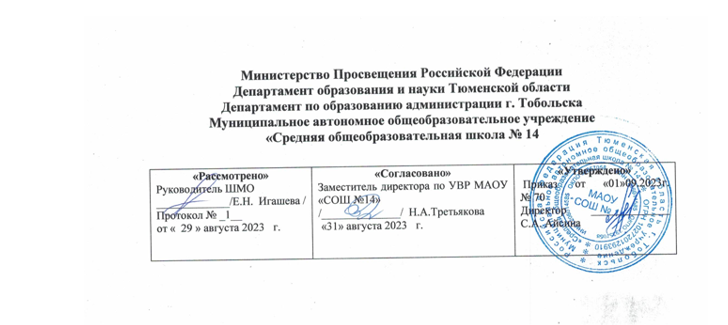 РАБОЧАЯ ПРОГРАММАучебного предмета «Математика»для 5 классов основного общего образованияг. Тобольск2023г.ПОЯСНИТЕЛЬНАЯ ЗАПИСКАПриоритетными целями обучения математике в 5–6 классах являются:продолжение формирования основных математических понятий (число, величина, геометрическая фигура), обеспечивающих преемственность и перспективность математического образования обучающихся;развитие интеллектуальных и творческих способностей обучающихся, познавательной активности, исследовательских умений, интереса к изучению математики;подведение обучающихся на доступном для них уровне к осознанию взаимосвязи математики и окружающего мира;формирование функциональной математической грамотности: умения распознавать математические объекты в реальных жизненных ситуациях, применять освоенные умения для решения практико- ориентированных задач, интерпретировать полученные результаты и оценивать их на соответствие практической ситуации.Основные линии содержания курса математики в 5–6 классах – арифметическая и геометрическая, которые развиваются параллельно, каждая в соответствии с собственной логикой, однако, не независимо одна от другой, а в тесном контакте и взаимодействии. Также в курсе математики происходит знакомство с элементами алгебры и описательной статистики.Изучение арифметического материала начинается со систематизации и развития знаний о натуральных числах, полученных на уровне начального общего образования. При этом совершенствование вычислительной техники и формирование новых теоретических знаний сочетается с развитием вычислительной культуры, в частности с обучением простейшим приёмам прикидки и оценки результатов вычислений. Изучение натуральных чисел продолжается в 6 классе знакомством с начальными понятиями теории делимости.Начало изучения обыкновенных и десятичных дробей отнесено к 5 классу. Это первый этап в освоении дробей, когда происходит знакомство с основными идеями, понятиями темы. При этом рассмотрение обыкновенных дробей в полном объёме предшествует изучению десятичных дробей, что целесообразно с точки зрения логики изложения числовой линии, когда правила действий с десятичными дробями можно обосновать уже известными алгоритмами выполнения действий с обыкновенными дробями. Знакомство с десятичными дробями расширит возможности для понимания обучающимися прикладного применения новой записи при изучении других предметов и при практическом использовании. К 6 классу отнесён второй   этап в изучении дробей, где происходит совершенствование навыков сравнения и преобразования дробей, освоение новых вычислительных алгоритмов, оттачивание техники вычислений, в том числе значений выражений, содержащих и обыкновенные, и десятичные дроби, установление связей между ними, рассмотрение приёмов решения задач на дроби. В начале 6 класса происходит знакомство с понятием процента.При обучении решению текстовых задач в 5–6 классах используются арифметические приёмы решения. При отработке вычислительных навыков в 5–6 классах рассматриваются текстовые задачи следующих видов: задачи на движение, на части, на покупки, на работу и производительность, на проценты, на отношения и пропорции. Обучающиеся знакомятся с приёмами решения задач перебором возможных вариантов, учатся работать с информацией, представленной в форме таблиц или диаграмм.В программе учебного курса «Математика» предусмотрено формирование пропедевтических алгебраических представлений. Буква как символ некоторого числа в зависимости от математического контекста вводится постепенно. Буквенная символика широко используется прежде всего для записи общих утверждений и предложений, формул, в частности для вычисления геометрических величин, в качестве «заместителя» числа.В программе учебного курса «Математика» представлена наглядная геометрия, направленная на развитие образного мышления, пространственного воображения, изобразительных умений. Это важный этап в изучении геометрии, который осуществляется на наглядно-практическом уровне, опирается на наглядно-образное мышление обучающихся. Большая роль отводится практической деятельности, опыту, эксперименту, моделированию. Обучающиеся знакомятся с геометрическими фигурами на плоскости и в пространстве, с их простейшими конфигурациями, учатся изображать их на нелинованной и клетчатой бумаге, рассматривают их простейшие свойства. В процессе изучения наглядной геометрии знания, полученные обучающимися на уровне начального общего образования, систематизируются и расширяются.Согласно учебному плану в 5–6 классах изучается интегрированный предмет «Математика», который включает арифметический материал и наглядную геометрию, а также пропедевтические сведения из алгебры, элементы логики и начала описательной статистики.На изучение учебного курса «Математика» отводится 340 часов: в 5 классе – 170 часов (5 часов в неделю), в 6 классе – 170 часов (5 часов в неделю).СОДЕРЖАНИЕ ОБУЧЕНИЯ 5  КЛАССНатуральные числа и нульНатуральное число. Ряд натуральных чисел. Число 0. Изображение натуральных чисел точками на координатной (числовой) прямой.Позиционная система счисления. Римская нумерация как пример непозиционной системы счисления. Десятичная система счисления.Сравнение натуральных чисел, сравнение натуральных чисел с нулём.Способы сравнения. Округление натуральных чисел.Сложение натуральных чисел, свойство нуля при сложении. Вычитание как действие, обратное сложению. Умножение натуральных чисел, свойства нуля и единицы при умножении. Деление как действие, обратное умножению. Компоненты действий, связь между ними. Проверка результата арифметического действия. Переместительное и сочетательное свойства (законы) сложения и умножения, распределительное свойство (закон) умножения.Использование букв для обозначения неизвестного компонента и записи свойств арифметических действий.Делители и кратные числа, разложение на множители. Простые и составные числа. Признаки делимости на 2, 5, 10, 3, 9. Деление с остатком.Степень с натуральным показателем. Запись числа в виде суммы разрядных слагаемых.Числовое выражение. Вычисление значений числовых выражений, порядок выполнения действий. Использование при вычислениях переместительного и сочетательного свойств (законов) сложения и умножения, распределительного свойства умножения.ДробиПредставление о дроби как способе записи части величины. Обыкновенные дроби. Правильные и неправильные дроби. Смешанная дробь, представление смешанной дроби в виде неправильной дроби и выделение целой части числа из неправильной дроби. Изображение дробей точками на числовой прямой. Основное свойство дроби. Сокращение дробей. Приведение дроби к новому знаменателю. Сравнение дробей.Сложение и вычитание дробей. Умножение и деление дробей, взаимно обратные дроби. Нахождение части целого и целого по его части.Десятичная запись дробей. Представление десятичной дроби в виде обыкновенной. Изображение десятичных дробей точками на числовой прямой. Сравнение десятичных дробей.Арифметические действия с десятичными дробями. Округление десятичных дробей.Решение текстовых задачРешение текстовых задач арифметическим способом. Решение логических задач. Решение задач перебором всех возможных вариантов. Использование при решении задач таблиц и схем.Решение задач, содержащих зависимости, связывающие величины: скорость, время, расстояние, цена, количество, стоимость. Единицы измерения: массы, объёма, цены, расстояния, времени, скорости. Связь между единицами измерения каждой величины.Решение основных задач на дроби.Представление данных в виде таблиц, столбчатых диаграмм.Наглядная геометрияНаглядные представления о фигурах на плоскости: точка, прямая, отрезок, луч, угол, ломаная, многоугольник, окружность, круг. Угол. Прямой, острый, тупой и развёрнутый углы.Длина отрезка, метрические единицы длины. Длина ломаной, периметр многоугольника. Измерение и построение углов с помощью транспортира.Наглядные представления о фигурах на плоскости: многоугольник, прямоугольник, квадрат, треугольник, о равенстве фигур.Изображение фигур, в том числе на клетчатой бумаге. Построение конфигураций из частей прямой, окружности на нелинованной и клетчатой бумаге. Использование свойств сторон и углов прямоугольника, квадрата.Площадь прямоугольника и многоугольников, составленных из прямоугольников, в том числе фигур, изображённых на клетчатой бумаге. Единицы измерения площади.Наглядные представления о пространственных фигурах: прямоугольный параллелепипед, куб, многогранники. Изображение простейших многогранников. Развёртки куба и параллелепипеда. Создание моделей многогранников (из бумаги, проволоки, пластилина и других материалов).Объём прямоугольного параллелепипеда, куба. Единицы измерения объёма.ПЛАНИРУЕМЫЕ РЕЗУЛЬТАТЫ ОСВОЕНИЯ ПРОГРАММЫ УЧЕБНОГО КУРСА «МАТЕМАТИКА» НА УРОВНЕ ОСНОВНОГО ОБЩЕГО ОБРАЗОВАНИЯЛИЧНОСТНЫЕ РЕЗУЛЬТАТЫЛичностные   результаты    освоения    программы    учебного    курса  «Математика» характеризуются:патриотическое воспитание:проявлением интереса к прошлому и настоящему российской математики, ценностным отношением к достижениям российских математиков и российской математической школы, к использованию этих достижений в других науках и прикладных сферах;гражданское и духовно-нравственное воспитание:готовностью к выполнению обязанностей гражданина и реализации его прав, представлением о математических основах функционирования различных структур, явлений, процедур гражданского общества (например, выборы, опросы), готовностью к обсуждению этических проблем, связанных с практическим применением достижений науки, осознанием важности морально-этических принципов в деятельности учёного;трудовое воспитание:установкой на активное участие в решении практических задач математической направленности, осознанием важности математического образования на протяжении всей жизни для успешной профессиональной деятельности и развитием необходимых умений, осознанным выбором и построением индивидуальной траектории образования и жизненных планов с учётом личных интересов и общественных потребностей;эстетическое воспитание:способностью к эмоциональному и эстетическому восприятию математических объектов, задач, решений, рассуждений, умению видеть математические закономерности в искусстве;ценности научного познания:ориентацией в деятельности на современную систему научных представлений об основных закономерностях развития человека, природы и общества, пониманием математической науки как сферы человеческой деятельности, этапов её развития и значимости для развития цивилизации, овладением языком математики и математической культурой как средством познания мира, овладением простейшими навыками исследовательской деятельности;физическое воспитание, формирование культуры здоровья и эмоционального благополучия:готовностью применять математические знания в интересах своего здоровья, ведения здорового образа жизни (здоровое питание, сбалансированный режим занятий и отдыха, регулярная физическая активность), сформированностью навыка рефлексии, признанием своего права на ошибку и такого же права другого человека;экологическое воспитание:ориентацией на применение математических знаний для решения задач в области сохранности окружающей среды, планирования поступков и оценки их возможных последствий для окружающей среды, осознанием глобального характера экологических проблем и путей их решения;адаптация к изменяющимся условиям социальной и природной среды:готовностью к действиям в условиях неопределённости, повышению уровня своей компетентности через практическую деятельность, в том числе умение учиться у других людей, приобретать в совместной деятельности новые знания, навыки и компетенции из опыта других;необходимостью в формировании новых знаний, в том числе формулировать идеи, понятия, гипотезы об объектах и явлениях, в том числе ранее неизвестных, осознавать дефициты собственных знаний и компетентностей, планировать своё развитие;способностью осознавать стрессовую ситуацию, воспринимать стрессовую ситуацию как вызов, требующий контрмер, корректировать принимаемые решения и действия, формулировать и оценивать риски и последствия, формировать опыт.МЕТАПРЕДМЕТНЫЕ РЕЗУЛЬТАТЫПознавательные универсальные учебные действия Базовые логические действия:выявлять и характеризовать существенные признаки математических объектов, понятий, отношений между понятиями, формулировать определения понятий, устанавливать существенный признак классификации, основания для обобщения и сравнения, критерии проводимого анализа;воспринимать, формулировать и преобразовывать суждения: утвердительные и отрицательные, единичные, частные и общие, условные;выявлять математические закономерности, взаимосвязи и противоречия в фактах, данных, наблюдениях и утверждениях, предлагать критерии для выявления закономерностей и противоречий;делать выводы с использованием законов логики, дедуктивных и индуктивных умозаключений, умозаключений по аналогии;разбирать доказательства математических утверждений (прямые и от противного), проводить самостоятельно несложные доказательства математических фактов, выстраивать аргументацию, приводить примеры и контрпримеры, обосновывать собственные рассуждения;выбирать способ решения учебной задачи (сравнивать несколько вариантов решения, выбирать наиболее подходящий с учётом самостоятельно выделенных критериев).Базовые исследовательские действия:использовать вопросы как исследовательский инструмент познания, формулировать вопросы, фиксирующие противоречие, проблему, самостоятельно устанавливать искомое и данное, формировать гипотезу, аргументировать свою позицию, мнение;проводить по самостоятельно составленному плану несложный эксперимент, небольшое исследование по установлению особенностей математического объекта, зависимостей объектов между собой;самостоятельно формулировать обобщения и выводы по результатам проведённого наблюдения, исследования, оценивать достоверность полученных результатов, выводов и обобщений;прогнозировать возможное развитие процесса, а также выдвигать предположения о его развитии в новых условиях.Работа с информацией:выявлять недостаточность и избыточность информации, данных, необходимых для решения задачи;выбирать, анализировать, систематизировать и интерпретировать информацию различных видов и форм представления;выбирать форму представления информации и иллюстрировать решаемые задачи схемами, диаграммами, иной графикой и их комбинациями;оценивать надёжность информации по критериям, предложенным учителем или сформулированным самостоятельно.Коммуникативные универсальные учебные действия:воспринимать и формулировать суждения в соответствии с условиями и целями общения, ясно, точно, грамотно выражать свою точку зренияв устных и письменных текстах, давать пояснения по ходу решения задачи, комментировать полученный результат;в ходе обсуждения задавать вопросы по существу обсуждаемой темы, проблемы, решаемой задачи, высказывать идеи, нацеленные на поиск решения, сопоставлять свои суждения с суждениями других участников диалога, обнаруживать различие и сходство позиций, в корректной форме формулировать разногласия, свои возражения;представлять результаты решения задачи, эксперимента, исследования, проекта, самостоятельно выбирать формат выступления с учётом задач презентации и особенностей аудитории;понимать и использовать преимущества командной и индивидуальной работы при решении учебных математических задач;принимать цель совместной деятельности, планировать организацию совместной работы, распределять виды работ, договариваться, обсуждать процесс и результат работы, обобщать мнения нескольких людей;участвовать в групповых формах работы (обсуждения, обмен мнениями, мозговые штурмы и другие), выполнять свою часть работы и координировать свои действия с другими членами команды, оценивать качество своего вклада в общий продукт по критериям, сформулированным участниками взаимодействия.Регулятивные универсальные учебные действияСамоорганизация:самостоятельно составлять план, алгоритм решения задачи (или его часть), выбирать способ решения с учётом имеющихся ресурсов и собственных возможностей, аргументировать и корректировать варианты решений с учётом новой информации.Самоконтроль, эмоциональный интеллект:владеть способами самопроверки, самоконтроля процесса и результата решения математической задачи;предвидеть трудности, которые могут возникнуть при решении задачи, вносить коррективы в деятельность на основе новых обстоятельств, найденных ошибок, выявленных трудностей;оценивать соответствие результата деятельности поставленной цели и условиям, объяснять причины достижения или недостижения цели, находить ошибку, давать оценку приобретённому опыту.ПРЕДМЕТНЫЕ РЕЗУЛЬТАТЫК концу обучения в 5 классе обучающийся получит следующие предметные результаты:Числа и вычисленияПонимать и правильно употреблять термины, связанные с натуральными числами, обыкновенными и десятичными дробями.Сравнивать и упорядочивать натуральные числа, сравнивать в простейших случаях обыкновенные дроби, десятичные дроби.Соотносить точку на координатной (числовой) прямой с соответствующим ей числом и изображать натуральные числа точками на координатной (числовой) прямой.Выполнять арифметические действия с натуральными числами, с обыкновенными дробями в простейших случаях.Выполнять проверку, прикидку результата вычислений. Округлять  натуральные числа.Решение текстовых задачРешать текстовые задачи арифметическим способом и с помощью организованного конечного перебора всех возможных вариантов.Решать задачи, содержащие зависимости, связывающие величины: скорость, время, расстояние, цена, количество, стоимость.Использовать краткие записи, схемы, таблицы, обозначения при решении задач.Пользоваться основными единицами измерения: цены, массы, расстояния, времени, скорости, выражать одни единицы величины через другие.Извлекать, анализировать, оценивать информацию, представленную в таблице, на столбчатой диаграмме, интерпретировать представленные данные, использовать данные при решении задач.Наглядная геометрияПользоваться геометрическими понятиями: точка, прямая, отрезок, луч, угол, многоугольник, окружность, круг.Приводить примеры объектов окружающего мира, имеющих форму изученных геометрических фигур.Использовать терминологию, связанную с углами: вершина, сторона, с многоугольниками: угол, вершина, сторона, диагональ, с окружностью: радиус, диаметр, центр.Изображать изученные геометрические фигуры на нелинованной и клетчатой бумаге с помощью циркуля и линейки.Находить длины отрезков непосредственным измерением с помощью линейки, строить отрезки заданной длины; строить окружность заданного радиуса.Использовать свойства сторон и углов прямоугольника, квадрата для их построения, вычисления площади и периметра.Вычислять периметр и площадь квадрата, прямоугольника, фигур, составленных из прямоугольников, в том числе фигур, изображённых на клетчатой бумаге.Пользоваться основными метрическими единицами измерения длины, площади; выражать одни единицы величины через другие.Распознавать параллелепипед, куб, использовать терминологию: вершина, ребро, грань, измерения, находить измерения параллелепипеда, куба.Вычислять объём куба, параллелепипеда по заданным измерениям, пользоваться единицами измерения объёма.Решать несложные задачи на измерение геометрических величин в практических ситуациях.ТЕМАТИЧЕСКОЕ ПЛАНИРОВАНИЕ  5 КЛАСС ПОУРОЧНОЕ ПЛАНИРОВАНИЕУЧЕБНО-МЕТОДИЧЕСКОЕ ОБЕСПЕЧЕНИЕ ОБРАЗОВАТЕЛЬНОГО ПРОЦЕССАОБЯЗАТЕЛЬНЫЕ УЧЕБНЫЕ МАТЕРИАЛЫ ДЛЯ УЧЕНИКАВиленкин Н.Я., Жохов В.И. и др Математика: 5 класс: базовый уровень: учебник в 2-х частях.-3-е изд., перераб.-Москва: Просвещение, 2023МЕТОДИЧЕСКИЕ МАТЕРИАЛЫ ДЛЯ УЧИТЕЛЯЖохов В.И. и др Математика: 5 класс: книга для учителя.-М.ЦИФРОВЫЕ ОБРАЗОВАТЕЛЬНЫЕ РЕСУРСЫ И РЕСУРСЫ СЕТИ ИНТЕРНЕТМАТЕРИАЛЬНО-ТЕХНИЧЕСКОЕ ОБЕСПЕЧЕНИЕ ОБРАЗОВАТЕЛЬНОГО ПРОЦЕССАУЧЕБНОЕ ОБОРУДОВАНИЕИнтерактивная доскаЛинейка класснаяТреугольник классный (45°, 45°)Треугольник классный (30°, 60°)Транспортир классныйЦиркуль классныйНабор классного инструментаРулеткаМаркеры для белой доски.Модели для изучения геометрических фигур – части целого на круге, тригонометрический круг, стереометричный набор, наборы геометрических моделей и фигур с разверткой.Печатные материалы для раздачи на уроках – портреты выдающихся ученых в области математики, дидактические материалы по алгебре и геометрии, комплекты таблиц.Технические средства обучения компьютер преподавателя, мультимедийный проектор, интерактивная доска.№ п/п Наименование разделов и тем программы Количество часовКоличество часовКоличество часовЭлектронные (цифровые) образовательные ресурсы № п/п Наименование разделов и тем программы Всего Контрольные работы Практические работы Электронные (цифровые) образовательные ресурсы 1Натуральные числа. Действия с натуральными числами 43  1 Библиотека ЦОК https://m.edsoo.ru/7f4131ce2Наглядная геометрия. Линии на плоскости 12  2 Библиотека ЦОК https://m.edsoo.ru/7f4131ce3Обыкновенные дроби 48  1 Библиотека ЦОК https://m.edsoo.ru/7f4131ce4Наглядная геометрия. Многоугольники 10  1 Библиотека ЦОК https://m.edsoo.ru/7f4131ce5Десятичные дроби 38  1 Библиотека ЦОК https://m.edsoo.ru/7f4131ce6Наглядная геометрия. Тела и фигуры в пространстве 9  1 Библиотека ЦОК https://m.edsoo.ru/7f4131ce7Повторение и обобщение 10  1 Библиотека ЦОК https://m.edsoo.ru/7f4131ceОБЩЕЕ КОЛИЧЕСТВО ЧАСОВ ПО ПРОГРАММЕОБЩЕЕ КОЛИЧЕСТВО ЧАСОВ ПО ПРОГРАММЕ 170  4  4 № п/пТема урокаКоличество часовКоличество часовКоличество часовДата изученияВиды, формы контроля№ п/пТема урокавсегоконтрольные работыпрактические работыДата изученияВиды, формы контроля1.Десятичная система записи натуральных чисел. Римская нумерация1Устный опрос;2.Ряд натуральных чисел1Устный опрос;3.Ряд натуральных чисел1Письменный контроль;4.Цифры. Десятичная запись натуральных чисел1Устный опрос;5.Запись числа в виде суммы разрядных слагаемых1Письменный контроль;6.Число 0.1Устный опрос;7.Шкала. Координатная прямая.1Устный опрос;8.Шкала. Координатная прямая.1Письменный контроль;9.Шкала. Координатная прямая.1Письменный контроль;10.Сравнение натуральных чисел. Решение задач с практическим содержанием.1Письменный контроль;11.Округление натуральных чисел.1Устный опрос;12.Округление натуральных чисел. Решение задач с практическим содержанием.1Письменный контроль;13.Сложение и вычитание натуральных чисел.1Устный опрос; Письменный контроль;14.Умножение натуральных чисел1Письменный контроль;15.Деление натуральных чисел1Письменный контроль;16.Свойство нуля при сложении и умножении, свойство единицы при умножении1Устный опрос; Письменный контроль;17.Переместительное и сочетательное свойства сложения и умножения1Устный опрос; Письменный контроль;18.Распределительное свойство умножения1Устный опрос; Письменный контроль;19.Контрольная работа №1 «Натуральные числа и 0»11Контрольная работа;20.Делители и кратные1Устный опрос; Письменный контроль;21.Разложение числа на простые множители.1Письменный контроль;22.Разложение числа на простые множители.1Письменный контроль;23.Деление с остатком1Устный опрос; Письменный контроль;24.Деление с остатком1Письменный контроль;25.Деление с остатком1Письменный контроль;26.Простые и составные числа1Устный опрос; Письменный контроль;27.Простые и составные числа1Письменный контроль;28.Признаки делимости на 10, на 5 и на 21Устный опрос; Письменный контроль;29.Признаки делимости на 10, на 5 и на 21Письменный контроль;30.Признаки делимости на 10, на 5 и на 21Письменный контроль;31.Признаки делимости на 9 и на 31Устный опрос; Письменный контроль;32.Признаки делимости на 9 и на 31Письменный контроль;33.Признаки делимости на 9 и на 31Письменный контроль;34.Степень с натуральным показателем1Устный опрос; Письменный контроль;35.Степень с натуральным показателем1Письменный контроль;36.Числовые выражения. Порядок действий1Устный опрос;37.Числовые выражения. Порядок действий1Письменный контроль;38.Числовые выражения. Порядок действий1Письменный контроль;39.Числовые выражения. Порядок действий1Письменный контроль;40.Решение тестовых задач на движение.1Устный опрос; Письменный контроль;41.Решение тестовых задач на движение.1Письменный контроль;42.Решение тестовых задач на покупки1Письменный контроль;43.Самостоятельная работа «Числовые и буквенные выражения»1Контрольная работа;44.Точка, прямая, отрезок, луч1Устный опрос;45.Ломаная1Письменный контроль;46.Отрезок. Измерение длины отрезка, метрические единицы измерения1Письменный контроль;47.Окружность и круг1Устный опрос;48.Практическая работа "Построение узора из окружностей"11Практическая работа;49.Угол. построение угла1Письменный контроль;50.Виды углов. Прямой, острый, тупой и развернутый угол1Письменный контроль;51.Прямой, острый, тупой и развернутый угол1Письменный контроль;52.Измерение углов1Устный опрос; Письменный контроль;53.Измерение углов1Письменный контроль;54.Измерение углов1Письменный контроль;55.Практическая работа "Построение углов"11Практическая работа;56.Понятие обыкновенной дроби1Письменный контроль;57.Понятие обыкновенной дроби1Письменный контроль;58.Правильные и неправильные дроби.1Устный опрос;59.Правильные и неправильные дроби.1Письменный контроль;60.Правильные и неправильные дроби.1Письменный контроль;61.Правильные и неправильные дроби.1Письменный контроль;62.Основное свойство дроби1Устный опрос;63.Сокращение дробей1Письменный контроль;64.Сокращение дробей1Письменный контроль;65.Приведение дробей к общему знаменателю1Письменный контроль;66.Приведение дробей к общему знаменателю1Письменный контроль;67.Самостоятельная работа  «Приведение дробей к общему знаменателю»1Самостоятельная работа 68.Сравнение дробей1Устный опрос; Письменный контроль;69.Сравнение дробей1Письменный контроль;70.Сравнение дробей1Письменный контроль;71.Сравнение дробей1Письменный контроль;72.Сложение и вычитание обыкновенных дробей1Устный опрос; Письменный контроль;73.Сложение и вычитание обыкновенных дробей1Письменный контроль;74.Сложение и вычитание обыкновенных дробей1Письменный контроль;75.Сложение и вычитание обыкновенных дробей1Письменный контроль;76.Сложение и вычитание обыкновенных дробей1Письменный контроль;77.Самостоятельная  работа «Сложение и вычитание  обыкновенных дробей»1Самостоятельная работа;78.Смешанные дроби1Устный опрос;79.Смешанные дроби1Письменный контроль;80.Смешанные дроби1Письменный контроль;81.Смешанные дроби1Письменный контроль;82.Смешанные дроби1Письменный контроль;83.Смешанные дроби1Письменный контроль;84.Умножение обыкновенных дробей1Устный опрос;85.Умножение обыкновенных дробей1Письменный контроль;86.Умножение обыкновенных дробей1Письменный контроль;87.Деление обыкновенных дробей1Письменный контроль;88.Деление обыкновенных дробей1Письменный контроль;89.Деление обыкновенных дробей1Письменный контроль;90.Деление обыкновенных дробей1Письменный контроль;91.Взаимно-обратные дроби1Письменный контроль;92.Решение текстовых задач содержащих дроби1Устный опрос; Письменный контроль;93.Решение текстовых задач содержащих дроби1Письменный контроль;94.Решение текстовых задач содержащих дроби1Письменный контроль;95.Решение текстовых задач содержащих дроби1Письменный контроль;96.Задачи на дроби1Устный опрос;97.Задачи на дроби1Письменный контроль;98.Задачи на дроби1Письменный контроль;99.Задачи на дроби1Письменный контроль;100.Применение букв для записи математических выражений и предложений1Устный опрос; Письменный контроль;101.Применение букв для записи математических выражений и предложений1Письменный контроль;102.Применение букв для записи математических выражений и предложений1Письменный контроль;103.Контрольная работа №2 «Обыкновенные дроби»11Контрольная работа;104.Многоугольники1Устный опрос;105.Четырехугольник1Устный опрос;106.Квадрат, прямоугольник1Письменный контроль;107.Практическая работа "Построение прямоугольника с заданными сторонами на нелинованной бумаги"11Практическая работа;108.Треугольник1Письменный контроль;109.Площадь и периметр прямоугольников и многоугольников, составленных из прямоугольников, единицы измерения площади1Устный опрос; Письменный контроль;110.Площадь и периметр прямоугольников и многоугольников, составленных из прямоугольников, единицы измерения площади1Письменный контроль;111.Периметр многоугольника1Письменный контроль;112.Периметр многоугольника1Письменный контроль;113.Самостоятельная работа «Многоугольники»1Самостоятельная работа;114.Представлениео десятичных дробях1Устный опрос;115.Представлениео десятичных дробях1Письменный контроль;116.Десятичная запись дробей1Письменный контроль;117.Десятичная запись дробей1Письменный контроль;118.Десятичная запись дробей1Письменный контроль;119.Сравнение десятичных дробей1Устный опрос;120.Сравнение десятичных дробей1Письменный контроль;121.Сравнение десятичных дробей1Письменный контроль;122.Сравнение десятичных дробей1Письменный контроль;123.Самостоятельная работа "Сравнение десятичных   дробей"1Самостоятельная работа;124.Сложение и вычитание десятичных дробей1Устный опрос; Письменный контроль;125.Сложение и вычитание десятичных дробей1Письменный контроль;126.Умножение десятичных дробей1Письменный контроль;127.Умножение десятичных дробей1Письменный контроль;128.Деление десятичной дроби на натуральное число1Письменный контроль;129.Самостоятельная работа "Действия с десятичными дробями"1Самостоятельная работа;130.Округление десятичных дробей1Устный опрос; Письменный контроль;131.Округление десятичных дробей1Письменный контроль;132.Самостоятельная  работа "Округление десятичных дробей"1Самостоятельная работа;133.Контрольная работа №3 «Десятичные дроби»11Контрольная работа;134.Решение тестовых задач содержащих дроби1Письменный контроль;135.Решение тестовых задач содержащих дроби1Письменный контроль;136.Решение тестовых задач содержащих дроби1Письменный контроль;137.Решение тестовых задач содержащих дроби1Письменный контроль;138.Решение тестовых задач содержащих дроби1Письменный контроль;139.Решение тестовых задач содержащих дроби1Письменный контроль;140.Решение тестовых задач содержащих дроби1Письменный контроль;141.Решение тестовых задач содержащих дроби1Письменный контроль;142.Самостоятельная работа "Решение тестовых задач содержащих дроби"1Самостоятельная работа 143.Задачи с использованием дробей1Устный опрос;144.Задачи с использованием дробей1Письменный контроль;145.Задачи с использованием дробей1Письменный контроль;146.Задачи с использованием дробей1Письменный контроль;147.Задачи с использованием дробей1Письменный контроль;148.Задачи с использованием дробей1Письменный контроль;149.Задачи с использованием дробей1Письменный контроль;150.Задачи с использованием дробей1Письменный контроль;151.Самостоятельная работа по решению текстовых задач1Самостоятельная работа;152.Многоугольники1Устный опрос;153.Изображение многоугольников1Устный опрос;154.Изображение многоугольников1Письменный контроль;155.Модели пространственных тел1Устный опрос; Письменный контроль;156.Прямоугольный параллелепипед, куб1Устный опрос; Письменный контроль;157.Развертка куба и параллелепипеда1Письменный контроль;158.Развертка куба и параллелепипеда1Письменный контроль;159.Практическая работа "Развертка куба и параллелепипеда"11Практическая работа;160.Объем куба, прямоугольного параллелепипеда1Письменный контроль;161.Операции с натуральными числами1Устный опрос;162.Углы, измерение углов1Письменный контроль;163.Площадь, периметр1Письменный контроль;164.Действия с обыкновенными дробями1Письменный контроль;165.Действия с обыкновенными дробями1Письменный контроль;166.Действия с десятичными дробями1Письменный контроль;167.Действия с десятичными дробями1Письменный контроль;168.Объемные фигуры1Письменный контроль;169.Итоговая контрольная работа11Контрольная работа;170.Подведение итогов1Самооценка с использованием«Оценочного листа»;ОБЩЕЕ КОЛИЧЕСТВО ЧАСОВ ПО ПРОГРАММЕОБЩЕЕ КОЛИЧЕСТВО ЧАСОВ ПО ПРОГРАММЕ1704444